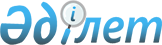 О внесении изменения в решение Нуринского районного маслихата от 30 июля 2020 года № 468 "О специализированных местах для организации и проведения мирных собраний и границах, прилегающих территорий, в которых запрещено проведение пикетирования на территории Нуринского района"Решение Нуринского районного маслихата Карагандинской области от 29 марта 2024 года № 81. Зарегистрировано в Департаменте юстиции Карагандинской области 3 апреля 2024 года № 6583-09
      Нуринский районный маслихат РЕШИЛ:
      1. Внести в решение Нуринского районного маслихата от 30 июля 2020 года № 468 "О специализированных местах для организации и проведения мирных собраний и границах, прилегающих территорий, в которых запрещено проведение пикетирования на территории Нуринского района" (зарегистрировано в Реестре государственной регистрации нормативных правовых актов под № 6001) следующее изменение:
      приложение 2 к указанному решению изложить в новой редакции согласно приложению к настоящему решению.
      2. Настоящее решение вводится в действие по истечении десяти календарных дней после дня его первого официального опубликования. Границы прилегающих территорий, в которых запрещено проведение пикетирования
      1. Границы прилегающих территорий, в которых запрещено проведение пикетирования определяются на расстоянии 800 метров на следующих объектах Нуринского района:
      1) мест массовых захоронений;
      2) на объектах железнодорожного, водного, воздушного и автомобильного транспорта и прилегающих к ним территориях;
      3) на территориях, прилегающих к организациям, обеспечивающим обороноспособность, безопасность государства и жизнедеятельность населения;
      4) на территориях, прилегающих к опасным производственным объектам и иным объектам, эксплуатация которых требует соблюдения специальных правил техники безопасности;
      5) на магистральных железнодорожных сетях, магистральных трубопроводах, национальной электрической сети, магистральных линиях связи и прилегающих к ним территориях.
					© 2012. РГП на ПХВ «Институт законодательства и правовой информации Республики Казахстан» Министерства юстиции Республики Казахстан
				
      Председатель Нуринского районного маслихата

К. Жунусбеков
Приложение к решению
Нуринского
районного маслихата
от 29 марта 2024 года
№ 81Приложение 2 к решению
Нуринского
районного маслихата
от 30 июля 2020 года
№ 468